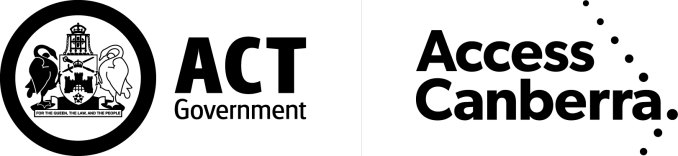 LAND TITLESACCESS CANBERRAChief Minister, Treasury and Economic Development DirectorateAPPLICATION TO NOTE CHANGE OF NAMEON AN INSTRUMENTLAND TITLESACCESS CANBERRAChief Minister, Treasury and Economic Development DirectorateAPPLICATION TO NOTE CHANGE OF NAMEON AN INSTRUMENTLand Titles Act 1925IMPORTANT INFORMATIONThis form is to be used to lodge an application to note change of name on an instrument under the Land Titles Act 1925 (the Act).  You can access the Act at www.legislation.act.gov.au.  You may also obtain further information and forms at www.act.gov.au/accesscbr. IMPORTANT INFORMATIONThis form is to be used to lodge an application to note change of name on an instrument under the Land Titles Act 1925 (the Act).  You can access the Act at www.legislation.act.gov.au.  You may also obtain further information and forms at www.act.gov.au/accesscbr. IMPORTANT INFORMATIONThis form is to be used to lodge an application to note change of name on an instrument under the Land Titles Act 1925 (the Act).  You can access the Act at www.legislation.act.gov.au.  You may also obtain further information and forms at www.act.gov.au/accesscbr. IMPORTANT INFORMATIONThis form is to be used to lodge an application to note change of name on an instrument under the Land Titles Act 1925 (the Act).  You can access the Act at www.legislation.act.gov.au.  You may also obtain further information and forms at www.act.gov.au/accesscbr. PRIVACY NOTICEThe collection of personal information in this form is required by law under the Land Titles Act 1925, to ensure accurate and legal transfer of title or registration of other interests relating to land and for maintaining publicly searchable registers and indexes. Personal information collected on this form will be handled in accordance with the Territory Privacy Principles in Schedule 1 of the Information Privacy Act 2014.  More detailed information about how Access Canberra handles this personal information is available at: https://www.act.gov.au/acprivacyPRIVACY NOTICEThe collection of personal information in this form is required by law under the Land Titles Act 1925, to ensure accurate and legal transfer of title or registration of other interests relating to land and for maintaining publicly searchable registers and indexes. Personal information collected on this form will be handled in accordance with the Territory Privacy Principles in Schedule 1 of the Information Privacy Act 2014.  More detailed information about how Access Canberra handles this personal information is available at: https://www.act.gov.au/acprivacyPRIVACY NOTICEThe collection of personal information in this form is required by law under the Land Titles Act 1925, to ensure accurate and legal transfer of title or registration of other interests relating to land and for maintaining publicly searchable registers and indexes. Personal information collected on this form will be handled in accordance with the Territory Privacy Principles in Schedule 1 of the Information Privacy Act 2014.  More detailed information about how Access Canberra handles this personal information is available at: https://www.act.gov.au/acprivacyPRIVACY NOTICEThe collection of personal information in this form is required by law under the Land Titles Act 1925, to ensure accurate and legal transfer of title or registration of other interests relating to land and for maintaining publicly searchable registers and indexes. Personal information collected on this form will be handled in accordance with the Territory Privacy Principles in Schedule 1 of the Information Privacy Act 2014.  More detailed information about how Access Canberra handles this personal information is available at: https://www.act.gov.au/acprivacyLODGEMENT AND CONTACT INFORMATIONLODGEMENT AND CONTACT INFORMATIONLODGEMENT AND CONTACT INFORMATIONLODGEMENT AND CONTACT INFORMATIONWebsite: In Person:In Person:In Person:www.accesscanberra.act.gov.au Environment, Planning and Land Shop FrontEnvironment, Planning and Land Shop FrontEnvironment, Planning and Land Shop FrontGeneral enquiries: Ground Floor South, Dame Pattie Menzies House, 16 Challis Street DicksonGround Floor South, Dame Pattie Menzies House, 16 Challis Street DicksonGround Floor South, Dame Pattie Menzies House, 16 Challis Street Dickson13 22 81Opening hours – Monday to Friday 8:30am to 4:30pmOpening hours – Monday to Friday 8:30am to 4:30pmOpening hours – Monday to Friday 8:30am to 4:30pmINSTRUCTIONS FOR COMPLETIONThe certificate of title or production of title consenting to the registration of this document is required for lodgement.All information should be typed or clearly printed.  If completing this form by hand please use a solid black pen only.  This office will not accept lodgement of this form if it is not completed in full.Any alteration to information provided on this form must be struck through with a black pen.  Substitute information must be clear and all parties must sign in the margin.  Do not use correction fluid or tape.Ensure all required documents are attached.  If there is insufficient space in any panel, please use an Annexure Sheet.REQUIRED DOCUMENTSThe certificate of title or production of title consenting to the registration of this document is required for lodgement.Evidence of how the name was changed eg: Marriage Certificate (Ceremonial Certificate is not acceptable) or Change of Name CertificateOne form of Primary Identification - Original or Certified Copy of Birth Certificate, Citizenship Certificate or PassportOne form of Secondary Identification – Original or Certified Copy of Drivers Licence, Medicare Card, Pension Card or Tax File Number Declaration issued by the Australian Taxation OfficeINSTRUCTIONS FOR COMPLETIONThe certificate of title or production of title consenting to the registration of this document is required for lodgement.All information should be typed or clearly printed.  If completing this form by hand please use a solid black pen only.  This office will not accept lodgement of this form if it is not completed in full.Any alteration to information provided on this form must be struck through with a black pen.  Substitute information must be clear and all parties must sign in the margin.  Do not use correction fluid or tape.Ensure all required documents are attached.  If there is insufficient space in any panel, please use an Annexure Sheet.REQUIRED DOCUMENTSThe certificate of title or production of title consenting to the registration of this document is required for lodgement.Evidence of how the name was changed eg: Marriage Certificate (Ceremonial Certificate is not acceptable) or Change of Name CertificateOne form of Primary Identification - Original or Certified Copy of Birth Certificate, Citizenship Certificate or PassportOne form of Secondary Identification – Original or Certified Copy of Drivers Licence, Medicare Card, Pension Card or Tax File Number Declaration issued by the Australian Taxation OfficeINSTRUCTIONS FOR COMPLETIONThe certificate of title or production of title consenting to the registration of this document is required for lodgement.All information should be typed or clearly printed.  If completing this form by hand please use a solid black pen only.  This office will not accept lodgement of this form if it is not completed in full.Any alteration to information provided on this form must be struck through with a black pen.  Substitute information must be clear and all parties must sign in the margin.  Do not use correction fluid or tape.Ensure all required documents are attached.  If there is insufficient space in any panel, please use an Annexure Sheet.REQUIRED DOCUMENTSThe certificate of title or production of title consenting to the registration of this document is required for lodgement.Evidence of how the name was changed eg: Marriage Certificate (Ceremonial Certificate is not acceptable) or Change of Name CertificateOne form of Primary Identification - Original or Certified Copy of Birth Certificate, Citizenship Certificate or PassportOne form of Secondary Identification – Original or Certified Copy of Drivers Licence, Medicare Card, Pension Card or Tax File Number Declaration issued by the Australian Taxation OfficeINSTRUCTIONS FOR COMPLETIONThe certificate of title or production of title consenting to the registration of this document is required for lodgement.All information should be typed or clearly printed.  If completing this form by hand please use a solid black pen only.  This office will not accept lodgement of this form if it is not completed in full.Any alteration to information provided on this form must be struck through with a black pen.  Substitute information must be clear and all parties must sign in the margin.  Do not use correction fluid or tape.Ensure all required documents are attached.  If there is insufficient space in any panel, please use an Annexure Sheet.REQUIRED DOCUMENTSThe certificate of title or production of title consenting to the registration of this document is required for lodgement.Evidence of how the name was changed eg: Marriage Certificate (Ceremonial Certificate is not acceptable) or Change of Name CertificateOne form of Primary Identification - Original or Certified Copy of Birth Certificate, Citizenship Certificate or PassportOne form of Secondary Identification – Original or Certified Copy of Drivers Licence, Medicare Card, Pension Card or Tax File Number Declaration issued by the Australian Taxation OfficeLAND TITLESACCESS CANBERRAChief Minister, Treasury and Economic Development DirectorateAPPLICATION TO NOTE CHANGE OF NAMEON AN INSTRUMENTLAND TITLESACCESS CANBERRAChief Minister, Treasury and Economic Development DirectorateAPPLICATION TO NOTE CHANGE OF NAMEON AN INSTRUMENTLAND TITLESACCESS CANBERRAChief Minister, Treasury and Economic Development DirectorateAPPLICATION TO NOTE CHANGE OF NAMEON AN INSTRUMENTLAND TITLESACCESS CANBERRAChief Minister, Treasury and Economic Development DirectorateAPPLICATION TO NOTE CHANGE OF NAMEON AN INSTRUMENTLand Titles Act 1925Land Titles Act 1925Land Titles Act 1925Land Titles Act 1925LODGING PARTY DETAILSLODGING PARTY DETAILSLODGING PARTY DETAILSLODGING PARTY DETAILSLODGING PARTY DETAILSLODGING PARTY DETAILSNameEmail AddressEmail AddressEmail AddressCustomer Reference NumberContact Telephone NumberTITLE AND LAND DETAILSTITLE AND LAND DETAILSTITLE AND LAND DETAILSTITLE AND LAND DETAILSTITLE AND LAND DETAILSVolume & FolioDistrict/DivisionSectionBlockUnitREGISTERED DEALING NUMBERTYPE OF DEALING (Sublease, Caveat, Mortgage)NAME AS IT CURRENTLY APPEARS ON INSTRUMENTNEW NAME (Full Name - Surname Last)STATUTORY DECLARATIONSTATUTORY DECLARATIONSTATUTORY DECLARATIONSTATUTORY DECLARATIONSTATUTORY DECLARATIONI,                                                                      (name) (name) of                                                                                                         (address) (address) ,                                                                      (occupation) am the same person as                                                                                                       the Sublessee/Mortgagee/Caveator in dealing number                      registered on Crown Lease/Certificate of Title Volume                      Folio                     .  I changed my name on                      (date) by marriage/registered change of name and I make this solemn declaration by virtue of the Statutory Declarations Act 1959, and subject to the penalties provided by that Act for the making of false declarations, conscientiously believing the statements contain in this declaration to be true in every particular.I,                                                                      (name) (name) of                                                                                                         (address) (address) ,                                                                      (occupation) am the same person as                                                                                                       the Sublessee/Mortgagee/Caveator in dealing number                      registered on Crown Lease/Certificate of Title Volume                      Folio                     .  I changed my name on                      (date) by marriage/registered change of name and I make this solemn declaration by virtue of the Statutory Declarations Act 1959, and subject to the penalties provided by that Act for the making of false declarations, conscientiously believing the statements contain in this declaration to be true in every particular.I,                                                                      (name) (name) of                                                                                                         (address) (address) ,                                                                      (occupation) am the same person as                                                                                                       the Sublessee/Mortgagee/Caveator in dealing number                      registered on Crown Lease/Certificate of Title Volume                      Folio                     .  I changed my name on                      (date) by marriage/registered change of name and I make this solemn declaration by virtue of the Statutory Declarations Act 1959, and subject to the penalties provided by that Act for the making of false declarations, conscientiously believing the statements contain in this declaration to be true in every particular.I,                                                                      (name) (name) of                                                                                                         (address) (address) ,                                                                      (occupation) am the same person as                                                                                                       the Sublessee/Mortgagee/Caveator in dealing number                      registered on Crown Lease/Certificate of Title Volume                      Folio                     .  I changed my name on                      (date) by marriage/registered change of name and I make this solemn declaration by virtue of the Statutory Declarations Act 1959, and subject to the penalties provided by that Act for the making of false declarations, conscientiously believing the statements contain in this declaration to be true in every particular.I,                                                                      (name) (name) of                                                                                                         (address) (address) ,                                                                      (occupation) am the same person as                                                                                                       the Sublessee/Mortgagee/Caveator in dealing number                      registered on Crown Lease/Certificate of Title Volume                      Folio                     .  I changed my name on                      (date) by marriage/registered change of name and I make this solemn declaration by virtue of the Statutory Declarations Act 1959, and subject to the penalties provided by that Act for the making of false declarations, conscientiously believing the statements contain in this declaration to be true in every particular.Declared at                                                                             onthe                        day of                                                        20Signature of person making the declarationDeclared at                                                                             onthe                        day of                                                        20Signature of person making the declarationDeclared at                                                                             onthe                        day of                                                        20Signature of person making the declarationFull name, qualification* and address of person before whom the declaration is made (in printed letters) (*Must be authorised under the Statutory Declarations Act 1959)Signature of person before whom the declaration is madeFull name, qualification* and address of person before whom the declaration is made (in printed letters) (*Must be authorised under the Statutory Declarations Act 1959)Signature of person before whom the declaration is madeEVIDENCE OF CHANGE OF NAMEEVIDENCE OF CHANGE OF NAMEEVIDENCE OF CHANGE OF NAMEEVIDENCE OF CHANGE OF NAMEEVIDENCE OF CHANGE OF NAMEMarriage CertificatePlace of IssueCertificate NumberCertificate NumberChange of Name CertificatePlace of IssueCertificate NumberCertificate NumberPRIMARY EVIDENCEPRIMARY EVIDENCEPRIMARY EVIDENCEPRIMARY EVIDENCEPRIMARY EVIDENCEBirth CertificatePassportPassportCitizenshipSECONDARY EVIDENCESECONDARY EVIDENCESECONDARY EVIDENCESECONDARY EVIDENCESECONDARY EVIDENCEDrivers LicenceMedicare Medicare Pension CardTax File Tax File OFFICE USE ONLYOFFICE USE ONLYOFFICE USE ONLYOFFICE USE ONLYLodged byCertificate of title lodgedData entered byCertificates attached to titleRegistered byAttachments / AnnexuresRegistration dateProduction number